生物多样性和生态系统服务政府间科学政策平台全体会议第五届会议2017年3月7日至10日，德国波恩临时议程*项目3接纳观察员出席平台全体会议第五届会议接纳观察员与会的政策和程序草案		秘书处的说明	本说明的附件载列了经生物多样性和生态系统服务政府间科学政策平台（生物多样性平台）全体会议在第一届、第二届、第三届和第四届会议上审议的接纳观察员与会的政策和程序草案。全体会议第一届会议报告 (IPBES/1/12) 第22段所述的全体会议接纳观察员的临时程序在第二届、第三届和第四届会议上适用；由于第四届会议未能对此达成协商一致，全体会议决定该程序在第五届会议上继续适用。全体会议还决定，第五届会议将进一步审议接纳观察员与会的政策和程序草案。兹将草案案文载于本说明附件，供全体会议在第五届会议上进一步审议。该案文草案全文各段连续编号，以便于参考。此外，生物多样性平台主席提出的全体会议第五届会议接纳与会的观察员名单将列于IPBES/5/INF/20号文件。附件接纳观察员与会的政策和程序草案接纳观察员出席生物多样性和生态系统服务政府间科学政策平台全体会议届会的政策下列有关接纳观察员出席生物多样性和生态系统服务政府间科学政策平台（生物多样性平台）的政策将适用于以下诸方面： “观察员”是指非平台成员的任何国家、以及具备处理政府间科学政策平台所审议事项的资质、并已通知平台秘书处希望派代表出席全体会议届会的任何机关、组织或机构，不论其属于国家性质、国际性质、政府性质、政府间性质、非政府性质抑或是土著人民和地方社区组织或委任的代表，但均须符合议事规则的相关规定。那些有意以观察员身份参与平台工作的非平台成员的任何国家将被视作已获全体会议接纳的观察员，无需提交申请或其他文件。联合国机关和多边环境协定的秘书处被视为平台观察员，无需提交申请或其他文件。在决定某一机关、组织或机构是否具备处理平台所审议事项的资质时，应当以各组织提交本文件第10段所列文件为准，而且应当遵循生物多样性平台的职能和业务工作原则。那些已获得联合国环境规划署(环境署)、联合国教育、科学及文化组织(教科文组织)、联合国粮食及农业组织(粮农组织)和联合国开发计划署(开发署)的观察员地位或获准参加其活动的机关、组织或机构，如提出要求，将被视为平台的观察员，除非全体会议另有决定。政府间科学政策平台第一届会议的观察员将被视为获全体会议接纳为全体会议其后各次会议的观察员，不需提交申请或其他文件，除非全体会议另有决定。只有获得全体会议接纳并登记参加特定会议的观察员可指派代表出席全体会议届会。每届会议观察员都必须提前登记其代表。 秘书处将向那些获得接纳的观察员发出出席全体会议届会的邀请。 如果会场有提供席位牌的设施，则将向联合国各组织及其他国际组织和政府间组织以及其他观察员提供此种席位牌。	二、	接纳观察员与会的程序下列接纳程序适用于以下诸方面：那些有意获准作为全体会议届会观察员与会的机关、组织和机构均须向秘书处寄送申请书原件、并随附以下各项副件：(a)	说明所涉组织的任务、范围和管理结构的文件，例如规章/规程/章程/公司附则或章程等；(b)	能够适当证明所涉组织在与生物多样性平台有关的事项上的能力和兴趣的任何其他资料；(c)	 在填妥的表格之后附上所涉组织和指定的协调人 (视需要提供最新增订资料)的联系信息和网站地址 (如有)。 请求获准作为全体会议届会观察员与会的新申请应当至少在全体会议届会举行之前提前3个月提交秘书处。生物多样性平台秘书处将保留这些观察员所提交的信息和资料。  秘书处将根据所提交的文件 (详见以上第10段)以及平台的职能和工作原则对申请书进行分析，并向主席团提交分析结果，供其审议。 按照其议事规则，经过主席团审查的观察员名单(包括任何未获批准的申请书) 将提交全体会议下届会议批准。[14.	 平台全体会议将根据其议事规则 [就是否接纳在清单中建议的观察员] 就是否接纳所有观察员与会和参与问题作出决定；已获主席团认可的观察员 (详见以上第13段) 可获准列席全体会议并参加会议，[只要没有任何平台成员对此表示反对] [，除非至少有三分之一出席会议的平台成员对此表示反对。]  按照任何适用的议事规则，应当把接纳观察员与会事项列为主席团和全体会议的一个正式议程项目。[16.	 如果出于某种原因而不得不退出观察员地位，则主席可暂停该观察员的观察员地位，但须经 [主席团] [全体会议] 的批准。]17.	 任何观察员只有在符合本文件及生物多样性平台的任何其他相关议事规则中有关观察员的条件的情况下，方可继续保留其观察员地位。]联合国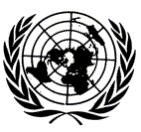 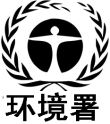 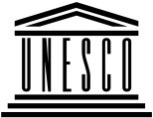 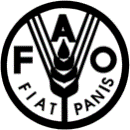 联合国粮食及农业组织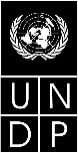 BESIPBES/5/14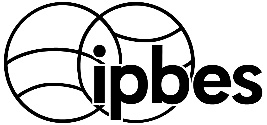 生物多样性和生态系统服务政府间科学政策平台生物多样性和生态系统服务政府间科学政策平台生物多样性和生态系统服务政府间科学政策平台生物多样性和生态系统服务政府间科学政策平台生物多样性和生态系统服务政府间科学政策平台生物多样性和生态系统服务政府间科学政策平台Distr.: General16 December 2016ChineseOriginal: English